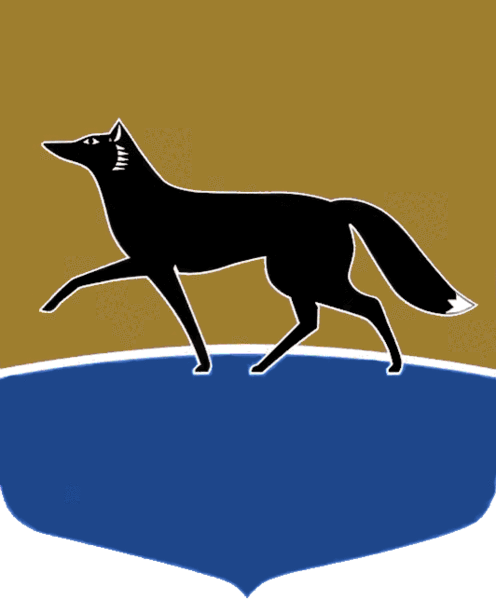 Принято на заседании Думы 29 июня 2022 года№ 163-VII ДГО наказах избирателей, данных депутатам Думы города VII созываВ соответствии с Порядком работы с наказами избирателей, данными депутатам Думы города, утверждённым решением Думы города 
от 26.09.2012 № 225-V ДГ, протоколом депутатских слушаний от 02.06.2022 № 17 Дума города РЕШИЛА:Утвердить перечень наказов избирателей, данных депутатам Думы города VII созыва для их реализации в 2023 году, согласно приложению.Председатель Думы города							М.Н. Слепов «30» июня 2022 г.Приложение к решению Думы города от 30.06.2022 № 163-VII ДГПеречень наказов избирателей, данных депутатам Думы города VII созыва для их реализации в 2023 году № п/пФ.И.О. депутата Думы городаНаказНаказ1.Жилищно-коммунальное хозяйство, транспорт, связь, дорожное хозяйство, архитектура, градостроительство, природопользование 
и экологияЖилищно-коммунальное хозяйство, транспорт, связь, дорожное хозяйство, архитектура, градостроительство, природопользование 
и экологияЖилищно-коммунальное хозяйство, транспорт, связь, дорожное хозяйство, архитектура, градостроительство, природопользование 
и экология1.1.Кучин А.С.Кучин А.С.Установка дополнительных урн вдоль просп. Комсомольского от ТЦ «Росич» до ул. Щепёткина1.2.Калиниченко Т.В.Калиниченко Т.В.Ремонт проезда между домами № 20 и № 12 
по просп. Комсомольскому до сквера «Геологов-первопроходцев»1.3.Калиниченко Т.В.Калиниченко Т.В.Реконструкция подходов к парку «За Саймой» 
со стороны проезда Тихого (от развязки улиц Лесной, Обской, Московской, проезда Тихого 
до моста реки Саймы)1.4.Кучин А.С.Кучин А.С.Ремонт проезда от ул. Югорской к МБОУ СОШ 
№ 45 (около домов № 45/2, 47/2 по ул. Мелик-Карамова)1.5.Клишин В.В.Клишин В.В.Размещение специализированной площадки 
для выгула домашних животных на территории 
за жилым домом № 13/1 по ул. Иосифа Каролинского1.6.Калиниченко Т.В.Калиниченко Т.В.Снос аварийного и ветхого жилья, находящегося 
в 21 и 22 микрорайонах по ул. Московской 
(дома № 38 – 43, 45, 46, 52, 53/2)1.7.Клишин В.В.Клишин В.В.Организация проезда вдоль дома № 11 
по ул. Иосифа Каролинского к МБДОУ д/с № 29 «Журавушка» (ул. Университетская, д. 31/1)1.8.Клишин В.В.Клишин В.В.Организация парковочных мест для лиц 
с ограниченными возможностями здоровья около территории МБДОУ д/с № 17 «Белочка»1.9.Гаврилов А.С.Гаврилов А.С.Ремонт дорожного полотна с установкой ливневой канализации около ТЦ «Чеховский» (ул. Чехова, 
д. 6/1)1.10.Олейников А.И.Олейников А.И.Обустройство парка (сквера) в микрорайоне 
37 (выполнение ПИР)1.11.Калиниченко Т.В.Калиниченко Т.В.Посадка саженцев яблони в сквере «Геологов-первопроходцев»1.12.Кучин А.С.Кучин А.С.Благоустройство входов-выходов в сквере «Геологоразведчиков», ул. Мелик-Карамова, д. 41 (обустройство дополнительного входа с пандусом со стороны ТЦ «Весна» и входа в сквер 
со стороны ТЦ «Магнит»)1.13.Гаврилов А.С.Гаврилов А.С.Ремонт дорожного полотна автостоянки 
по адресу: просп. Мира, д. 1 (со стороны банка ВТБ)1.14.Калиниченко Т.В.Калиниченко Т.В.Ремонт ограждения автостоянки, высадка кустарников по ул. Фёдорова, 69 (вдоль просп. Комсомольского)1.15.Клишин В.В.Клишин В.В.Ремонт и благоустройство внутриквартального проезда микрорайона 20А